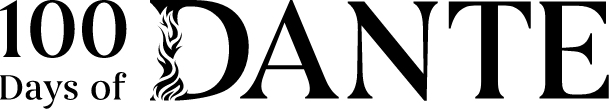 Sign Up to Read Dante! #letsreadtogetherBrought to you byBaylor University Honors Collegewith support fromTorrey Honors College at Biola University Templeton Honors College at Eastern University, University of Dallas Gonzaga University and the Gonzaga-in-Florence ProgramWhitworth UniversityThe M.J. Murdock Charitable TrustNameEmail Address